Landeskommando Nordrhein-Westfalen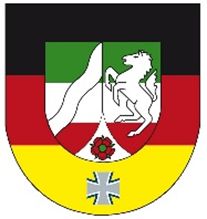 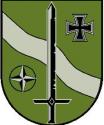 in Zusammenarbeit mit demVerband der Reservisten der Deutschen Bundeswehr e.V.-Kreisgruppe Niederrhein -Ausschreibung36. InternationalMönchengladbacher Military Competition (IMM)on06. July 2019Mönchengladbach / Schloss RheydtInvitation to the36. International Mönchengladbacher Military Competition (IMM)As a part of the effort to develop military capabilities in voluntary reservist work, the Land Command, North Rhine-Westfalia will hold the „36. International Mönchengladbacher Military Competition“ on 06. July 2019. We are expencing military personnel and reservists from Germany an abroad at this competition that will test a wide range of military skills.ConductCompetition chief: Oberleutnant der Reserve Markus StopsParticipants:	Reservists and active-duty military personnel oft the Bundeswehr, foreign reservists, civilian organisations (German Red Cross, Technisches Hilfswerk and fire brigade), civilian guests.Date/times	:	06. Juli 2019Competition:		07:00 - 17:00 UhrAwards ceremony:	19:00 - 20:00 Uhr Venue/ Reception point:	Bezirkssportanlage Geneicken”           Schlossstraße 330 in 41238 Mönchengladbach.Competitions disciplines:Marching using maps, compasses and sketches, Shooting, General military knowlege, Negotiating obstacles, First aid, swimming.Team strength:		Military personnel, irrespective of rank, Civilian Persons only as their organisation.The number of teams is limited to fifty (50).Dress/	Equipment:	Bundeswehr: Combat dress according to Joint Service                                   Regulation Tentralrichtlinie A2-2630/0-0-5Military personnel of friendly nations: Equivalent according       to national dress codeCivilian organisations: According to dress code of the organisationEquipment:Equipment required will be provided by the organiser.The march will be conducted without weapons and kit.Application:Applications are to be submitted by 31. Mai 2019 in consultation with the sending land/ district command. Please send the application to the address given below.	Landeskommando Nordrhein-Westfalen FwRes MönchengladbachHardter Str. 9, 41179 MönchengladbachLate applications cannot be considered.Teams who have submitted an application will be notified in writing and receive additional information material.Meals:	Soft drinks and lunch will be provided.Accommodation:		Capacities to provide accommodation for non-local teams are limited. Cots in a Sporthall (Gym ). Application with all names is required. The participants are requested to bring their own roll mats/ blankets/ sleeping bags.Entry fees: For members of the Bundeswehr, the provisions laid down in the special instruction for reservist work, No. 213, shall apply (entry fees are neither charged nor reimbursed).Note for reservists:Applications for call-up are to be submitted to the sending agencies.In addition, please note that the status of reservists from NATO  countries is as specified in the NATO Status of Forces Agreement    (SOFA). If you accept the invitation, you are kindly requested to apply for a visitors and/or entry permit via your responsible Military Attache´in accordance with the visit procedures applicable in your country. 	Note for aktive-duty personnel:Active-duty Bundeswehr personnel participating in the official event: must present the declaration of consent of their disciplinary superior.